Obec BorovničkaZastupitelstvo obce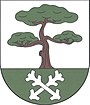 Obecně závazná vyhláška obce Borovnička
o místním poplatku z pobytuZastupitelstvo obce Borovnička se na svém zasedání dne 8. prosince 2023 usneslo vydat na základě § 14 zákona č. 565/1990 Sb., o místních poplatcích, ve znění pozdějších předpisů (dále jen „zákon o místních poplatcích“), a v souladu s § 10 písm. d) a § 84 odst. 2 písm. h) zákona č. 128/2000 Sb., o obcích (obecní zřízení), ve znění pozdějších předpisů, tuto obecně závaznou vyhlášku (dále jen „vyhláška“):Čl. 1
Úvodní ustanovení(1) Obec Borovnička touto vyhláškou zavádí místní poplatek z pobytu (dále jen „poplatek“).(2) Správcem poplatku je obecní úřad.Čl. 2
Předmět, poplatník a plátce poplatku(1) Předmětem poplatku je úplatný pobyt trvající nejvýše 60 po sobě jdoucích kalendářních dnů u jednotlivého poskytovatele pobytu. Předmětem poplatku není pobyt, při kterém je na základě zákona omezována osobní svoboda, a pobyt ve zdravotnickém zařízení poskytovatele lůžkové péče, pokud je tento pobyt hrazenou zdravotní službou podle zákona upravujícího veřejné zdravotní pojištění nebo pokud je její součástí, s výjimkou lázeňské léčebně rehabilitační péče.(2) Poplatníkem poplatku je osoba, která v obci není přihlášená (dále jen „poplatník“).(3) Plátcem poplatku je poskytovatel úplatného pobytu (dále jen „plátce“). Plátce je povinen vybrat poplatek od poplatníka.Čl. 3
Ohlašovací povinnost(1) Plátce je povinen podat správci poplatku ohlášení nejpozději do 15 dnů od zahájení činnosti spočívající v poskytování úplatného pobytu; údaje uváděné v ohlášení upravuje zákon.(2) Dojde-li ke změně údajů uvedených v ohlášení, je plátce povinen tuto změnu oznámit do 15 dnů ode dne, kdy nastala.Čl. 4
Evidenční povinnostEvidenční povinnost plátce, včetně povinnosti vést evidenční knihu, upravuje zákon.Čl. 5
Sazba poplatkuSazba poplatku činí 5 Kč za každý započatý den pobytu, s výjimkou dne počátku pobytu.Čl. 6
Splatnost poplatkuPlátce odvede vybraný poplatek správci poplatku nejpozději do 31.1. následujícího roku.Čl. 7
 Osvobození Od poplatku z pobytu jsou osvobozeny osoby vymezené v zákoně o místních poplatcích.Čl. 8
 Přechodné ustanovení Osoba, která je plátcem poplatku z pobytu podle této vyhlášky a poskytovala úplatný pobyt za úplatu přede dnem nabytí účinnosti této vyhlášky, je povinna splnit ohlašovací povinnost podle čl. 3 odst. 1 této vyhlášky do 15 dnů ode dne nabytí její účinnosti.Čl. 9
ÚčinnostTato vyhláška nabývá účinnosti dnem 1. ledna 2024.Ing. Petra Macáková v. r.
starostka Kateřina Krátká v. r.
místostarostka 